Pressereader der Kulturfabrik Löseke für März/April 2021
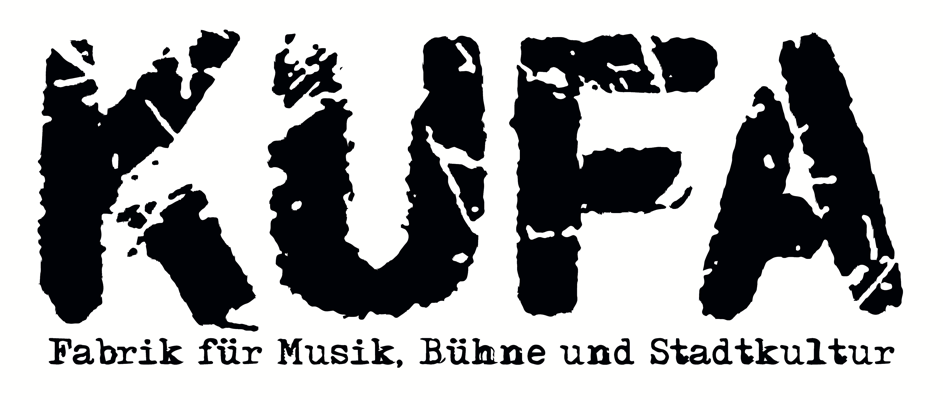 Die KUFA, das ist Kultur für alle: Seit 1992 ist die Kulturfabrik Löseke in Hildesheim aktiv und gehört damit zu den ältesten soziokulturellen Zentren Deutschlands. In der ehemaligen Papierfabrik treffen sich jährlich rund 60.000 Menschen zu etwa 800 Veranstaltungen in den Bereichen Musik (Konzert und Party), Bühne (Lesung, Theater, Comedy, Performance und mehr) sowie Stadtkultur (Projekte wie das Faserwerk und die Nordstadt-Wandgalerie wie auch Workshops, Ausstellungen und Märkte). Kommunikation, Partizipation und Kooperation stehen in der KUFA-Philosophie an erster Stelle. 
Wenn nicht anders aufgeführt, alle Veranstaltungen in der:
Kulturfabrik Löseke
Langer Garten 1
31137 Hildesheim
Räume: Loretta, Buffo, Halle, Seminarraum, Atelier, PC-RaumFaserwerk: Ottostraße 77 (Ottoplatz, Nordstadt)Pressekontakt: Alexandra Riffel | presse@kufa.info | 05121 750 94 52 
Download der Pressebilder unter http://www.kufa.info/presseTickets ausschließlich unter www.kufa.info/tickets+++HIGHLIGHTS ab 27. März+++								S. 021. Inhaltlich sortierte Übersicht der März/April-Veranstaltungen	MUSIK: Konzerte								 	S. 03	BÜHNE 										S. 06	STADTKULTUR: Workshops + Kurse 						S. 072. Chronologische Kurzübersicht der März/April-Veranstaltungen			S. 113. Unsere Corona-Maßnahmen und Hygieneregeln					S. 14+++HIGHLIGHTS ab März/April++++++B.B. & The Blues Shacks+++„Die beste Bluesband Europas!“ Mehr als 30 Jahre weltweit auf Tour, das sind über 4000 Konzerte.Die BBs lieben ihre Musik und spielen den Blues so gekonnt, dass sie sich sogar in den USA einen Ruf erarbeitet haben. Mit ihrer Mischung aus Rhythm & Blues und einem Hauch "Sixties Soul" haben Sie sich eine Fangemeinde um den ganzen Globus erspielt.Die Band erhielt zahllose Auszeichnungen wie den "German Blues Award" und den Titel "Beste Bluesband Europas". Ihre CD "Unique Taste" wurde mit dem Preis der deutschen Schallplattenkritik prämiert.
Mehr auf S.03+++Modern Tradition Jazz Quartett+++„Jazz Tradition mit modernen Einflüssen“
Das Modern Tradition Jazz Quartett besteht aus den drei Hildesheimer Musikern Felix Lopp, Richard Häckel und Matthias Meyer, sowie der Kontrabassistin Clara Däubler. Alle vier Musiker*innen kennen sich aus Hannover, wo sie an der Musikhochschule studierten und bereits in verschieden Formationen zusammen gespielt haben. Das Quartett verbindet dem Namen treu die amerikanische Jazz Tradition mit modernen Einflüssen zeitgenössischer Musik. An diesem Abend wird mit Ballads & Blues ein vielseitiges Programm dargeboten, das neben Jazzstandards auch Stücke von Brad Mehldau und Eigenkompositionen präsentiert.
Mehr auf S.04„Zoom TV Spezial“Tausend und eine Nacht und es hat ZOOM gemacht! Das Warten hat ein Ende. Der Hildesheimslam meldet sich zurück aus einer zu langen und langweiligen Pause mit einem einmaligen Zoom TV Spezial. Wir haben uns nicht lumpen lassen und die 4 kameraoptimiertesten Poetry Slammer*innen aus ganz Deutschland zusammengesucht, damit sie bei uns um die Gunst des Publikums eifern. Mit Zuhilfenahme des hervorragend ausgebauten Internets und Hildesheim einzigartiger Glasfaserverbindung wird es eine ganz besondere Show geben. Zum einen mit Bildern und exklusiven Impressionen aus den privaten Umgebungen der Slammer*innen sowie zum anderen mit unserem Musik-Kabarett und Moderatoren Duo „Duschek & Döring“, welches aus den heiligen Hallen der KUFA die Show begleiten, kommentieren und in bekannt charmanter Manier moderieren wird. Allein in der Kulturfabrik nimmt euch das Duo digital mit in die so vermissten Räume der KUFA und wagt dabei einen ganz besonderen Blick hinter die Kulissen.Mehr auf S.061. Inhaltlich sortierte Übersicht der März/April-VeranstaltungenMUSIK: KONZERTEKonzert: Club VEB präsentiert: Robert Graefe  Mi 31.03. | Beginn: 21:30, Einlass 21:00 | Hut geht rum | HalleEin gelungener Kompromiss aus Komplexität und Eingängigkeit: Hell-düster und meisterlich geschickt, verpasst Robert Graefe dem Singer-Songwriter Genre einen neuen Schliff. Dafür kombiniert er außergewöhnliche Akustikgitarrenkunst mit stimmungsvollen Vocals und schafft damit ein unvergessliches Konzerterlebnis. Seine abwechslungsreichen Songs sind von einem breiten Spektrum an musikalischen Einflüssen geprägt und werden zu kompositorischen Welten, die seinen nachdenklichen Lyrics eine Heimat geben. Weitere Infos unter: 
https://robert-graefe.de/ Konzert: B.B. & The Blues ShacksSa 03.04. | Beginn 20:30, Einlass 20:00 | Es gibt keine Abendkasse! Karten nur im VVK erhältlich! | KT: 30% | HalleDie beste Bluesband Europas! Mehr als 30 Jahre weltweit auf Tour, das sind über 4000 Konzerte.Die BBs lieben ihre Musik und spielen den Blues so gekonnt, dass sie sich sogar in den USA einen Ruf erarbeitet haben. Mit ihrer Mischung aus Rhythm & Blues und einem Hauch "Sixties Soul" haben Sie sich eine Fangemeinde um den ganzen Globus erspielt.Die Band erhielt zahllose Auszeichnungen wie den "German Blues Award" und den Titel "Beste Bluesband Europas". Ihre CD "Unique Taste" wurde mit dem Preis der deutschen Schallplattenkritik prämiert.B.B. & The Blues Shacks stehen für großartige Live-Auftritte und haben sich so auch als Top-Act in Übersee etabliert.Sie spielten in Dubai, auf dem Doheny Festival in Los Angeles und beim Byron-Bay-Festival in Australien mit Künstlern wie Bob Dylan, B.B. King und Elvis Costello vor Zehntausenden.Frontmann Michael Arlt (vocal und harp) gehört längst zur ersten Liga europäischer Blues- und Soulsänger. Er ist zudem ein einzigartiger Entertainer. Sein Bruder Andreas Arlt ist ein eleganter Stilist und wird inzwischen als Weltklasse-Gitarrist gehandelt.Mit Fabian Fritz an Klavier und Orgel konnte die Band ein weiteres Genie für den eigenständigen Sound verpflichten. Henning Hauerken (Kontrabass und E-Bass), sowie Andre Werkmeister (Schlagzeug) liefern den einzigartigen Drive und Groove, den man noch vom Konzert mit nach Hause nimmt.Aktuelles Album: Reservation Blueswww.bluesshacks.comBesetzungAndreas Arlt – guitar, vocalsMichael Arlt - vocals, harmonicaFabian Fritz - piano, organHenning Hauerken - electric + upright bassAndre Werkmeister - drums, percussionKonzert: Club VEB präsentiert: MIGHTMi | 07.04.2021 | Beginn: 21:30, Einlass 21:00 | Hut geht rumMIGHT, das sind die ehemaligen DEAMON'S CHILD Mitglieder Ana Muhi (Gesang & Bass) und Sven Missullis (Gitarre, Gesang, Schlagzeug).
Gegründet wurde MIGHT im Januar 2020, ihr Debutalbum erschien im Juli 2020 bei EXILE ON MAINSTREAM Records. Rock Hard schreibt über das Debutalbum: "Yeah! Der Bandname ist Programm! Das Ehepaar kommt in der Tat mit Macht über uns" und OX: "für genug morbide Weirdness und brachiale Heavyness ist gesorgt". Live arbeitet das Duo auf außergewöhnliche Art mit Videoprojektionen und wird so zum Trio.
Der Eintritt ist frei, aber der Hut geht rum.
Mehr Informationen gibt es unter:

might.earth/ 
might.bandcamp.com/
facebook.com/might.earth/ 
youtube.com/watch?v=ai61-obmNKs/ Konzert: Modern Tradition Jazz Quartett Sa 24.04. | Beginn 20:30, Einlass 20:00 | Es gibt keine Abendkasse! Karten nur im VVK erhältlich! | KT: 30% | HalleIm Stuhl versinkend sich in Jazzklängen verlieren und Rotwein nippend aus dem Alltag aussteigen, das ist nun möglich durch die neue Reihe für Jazzmusik Jazz & Wine. Gut arrangierte Themenabende, internationale Jazzgeschichten und lokale Musikgruppen aus dem Dunstkreis der blauen Noten bringen live die Bühne zum Klingen.

Das kann ein Duke Ellington Abend, eine junge Jazzband aus Israel oder eine Session mit lokalen Jazzgrößen sein. Die stimmungsvolle Atmosphäre wird mit ausgesuchten Weinen lokaler Weinhandlungen, Kerzenlicht und Tischservice abgerundet. Folgt uns auf Telegram, um über die kommenden Veranstaltungen informiert zu werden: https://t.me/jazznwine

Das Modern Tradition Jazz Quartett besteht aus den drei Hildesheimer Musikern Felix Lopp, Richard Häckel und Matthias Meyer, sowie der Kontrabassistin Clara Däubler. Alle vier Musiker*innen kennen sich aus Hannover, wo sie an der Musikhochschule studierten und bereits in verschieden Formationen zusammen gespielt haben. Das Quartett verbindet dem Namen treu die amerikanische Jazz Tradition mit modernen Einflüssen zeitgenössischer Musik. An diesem Abend wird mit Ballads & Blues ein vielseitiges Programm dargeboten, das neben Jazzstandards auch Stücke von Brad Mehldau und Eigenkompositionen präsentiert.

Besetzung:
Felix Lopp - Piano
Richard Häckel - Saxophon
Clara Däubler - Kontrabass
Matthias Meyer - Schlagzeug Hygienebestimmungen in der Halle der KUFA:Ihr benötigt ab Ankunft KUFA bis zu eurem Sitzplatz einen Mund und Nasenschutz!Auch auf den Wegen zur Theke oder zum WC ist dieser Schutz verpflichtend.Während der Veranstaltung wird es 2er bzw. 3er Sitzgruppen geben. Wir weisen euch vor Ort Plätze zu. Solltet ihr mit einer euch fremden Person an einem Tisch sitzen, empfehlen wir dringend auch am Tisch einen Mund und Nasenschutz zu tragen!Unsere Veranstaltungsfläche ist mit Sicherheitsabstand bestuhlt. Bitte haltet euch an die vorgegebenen Laufrichtungen und an die Einhaltung der üblichen Hygieneregeln.Bitte kommt nur, wenn ihr euch fit fühlt und keine Erkältungssymptome in den letzten 72 Stunden gezeigt habt.#candlelightdinner: Die Theke ist aus hygienischen Gründen nicht offen, Getränke kriegt ihr aber trotzdem: Wenn ihr die brennende Kerze auf eurem Tisch ausmacht, signalisiert ihr dem Team, dass ihr noch ein Getränk wollt; ist die Kerze an, weiß das Team, dass ihr versorgt seid.Die Halle wird gelüftet und regelmäßig desinfiziert.BÜHNELesung: Hildesheim  SlamSa 27.03. | Beginn 20:00, Einlass20:00 | Es gibt keine Abendkasse! Karten nur im VVK erhältlich! | Eintritt VVK: 8 €, em. 5 €  | ZoomTausend und eine Nacht und es hat ZOOM gemacht! Das Warten hat ein Ende. Der Hildesheimslam meldet sich zurück aus einer zu langen und langweiligen Pause mit einem einmaligen Zoom TV Spezial. Wir haben uns nicht lumpen lassen und die 4 kameraoptimiertesten Poetry Slammer*innen aus ganz Deutschland zusammengesucht, damit sie bei uns um die Gunst des Publikums eifern. Mit Zuhilfenahme des hervorragend ausgebauten Internets und Hildesheim einzigartiger Glasfaserverbindung wird es eine ganz besondere Show geben. Zum einen mit Bildern und exklusiven Impressionen aus den privaten Umgebungen der Slammer*innen sowie zum anderen mit unserem Musik-Kabarett und Moderatoren Duo „Duschek & Döring“, welches aus den heiligen Hallen der KUFA die Show begleiten, kommentieren und in bekannt charmanter Manier moderieren wird. Allein in der Kulturfabrik nimmt euch das Duo digital mit in die so vermissten Räume der KUFA und wagt dabei einen ganz besonderen Blick hinter die Kulissen. Aber nicht nur das ist ungewöhnlich bei dieser Show: wir haben ebenso keine Fahrtkosten und Mühen gescheut, euch ein einmaliges exklusives Line-Up deutschlands Slamstars zu präsentieren, was wir ohne das Internet wohl nie zustande gebracht hätten.

Mit dabei sind:

Victoria Helene Bergemann (Kiel)
Jesse James la Fleur (Görlitz) 
Kaleb Erdmann (Leipzig) 
Annika Blanke (Oldenburg)

Mehr Infos unter https://www.hildesheimslam.de.

Mit dem Erwerb eines Tickets bekommt ihr am Veranstaltungstag um 16 Uhr einen Link, zu diesem Zeitpunkt endet auch der Vorverkauf. Über den Link könnt ihr die Show am 27.03 um 20:00 Uhr live und in Farbe genießen und unterstützt die lokale Kultur, damit wir uns auch nach der Pandemie 2050 direkt vor Ort und in echt wiedersehen können. STADTKULTUR: KURSE + TREFFENOffenes Faserwerk – Kennenlernen und Coworking/ Second-Hand-Bereichmontags & donnerstags | 15., 18., 22., 25., 29.03 + 01., 08., 12., 15., 19., 22., 26. + 29.04. | jeweils 15:00-19:00 | frei, Spenden erwünscht | FaserwerkDas Faserwerk öffnet endlich wieder seine Türen - immer montags und donnerstags von 15 bis 19 Uhr und das ab dem 15. März. Es kann jeweils ein einziger Haushalt in den Second-Hand-Bereich; Offenes Arbeiten ist noch nicht erlaubt, doch sobald dies wieder möglich ist, wird auch das wieder los gehen. Wir freuen uns über einen Besuch von euch - nicht nur im Laden, sondern auch auf dem Ottoplatz zwischen Primeln und auf Sitzbänken.


Zu den regulären Öffnungzeiten wie auch bei Workshops und in den offenen Werkstätten gelten unsere Hygienebestimmungen:
Im Ladenbereich dürfen sich aktuell nur 1 Person/Haushalt gleichzeitig aufhalten. Es muss zwischen allen Personen ein Mindestabstand von 1,5m eingehalten werden. Jede Person muss eine Mund- und Nasenmaske ordnungsgemäß tragen. Wir stellen Desinfektionsmittel sowie Waschgelegenheiten zur Verfügung, desinfizieren Türklinken sowie Sanitärbereiche und lüften regelmäßig. Ferner bitten wir Sie nur zu kommen, wenn Sie kerngesund sind, d.h. innerhalb der vergangenen 72h keine Erkältungssymptome, kein Niesen, kein Husen und kein Fieber aufzuweisen hatten. Wir freuen uns also über eine Voranmeldung per Mail, Facebook oder vor Ort.Stadtkultur: Sorbische Ostereier mit Naturfarben - in Kooperation mit der VHSOnline-WorkshopMi 31.03. | Beginn 18:00, Einlass 18:00 | | FaserwerkWir bemalen Ostereier mit der Wachsreservetechnik. Im Kurs lernst du das Verzieren von Ostereiern nach dem Brauchtum der Sorben. Mit einer Feder, Wachs und Naturfarben lernst du das Ei mit feinen Formen zu verzieren.
Für die Teilnahme an einem Online-Kurs ist die Angabe einer Email-Adresse erforderlich, da Ihnen der Link zur Teilnahme auf diesem Weg zugesandt wird.

Der Workshop findet Online über die Plattform Zoom statt. Dafür musst du dich nicht registrieren, jedoch vor der erstmaligen Nutzung ein Programm installieren. Wenn du den zugesandten Link anklickst, wird dir gezeigt, was zu tun ist. Die Anmeldung läuft über die Website der VHS, wichtig ist die Angabe deiner Email-Adresse. Anmelden kannst du dich über die Website der VHS mit der Nummer: P26102M.
Wenn du das Materialpaket per Post zugeschickt bekommen möchtest, bitte spätestens eine Woche vor Kursbeginn anmelden. Ansonsten können Materialpakete auch im Faserwerk (Ottostraße 77, 31137 Hildesheim) entweder Montags oder Donnerstags, jeweils zwischen 15:00 Uhr und 19:00 Uhr, abgeholt werden.Eintritt: 25 € (Materialkosten inbegriffen)Stadtkultur: Workshop im Faserwerk: Papierperlen basteln - in Kooperation mit der VHSOnline-WorkshopMi 14.04. | Beginn 18:00, Einlass 18:00 | | FaserwerkEine tolle Möglichkeit, um aus alten Kalendern, Zeitschriften und Plakaten etwas Neues zu schaffen sind Papierperlen, die wir in diesem Online-Workshop gemeinsam herstellen möchten. Du erhällst Informationen über verschiedene Papiersorten und wie Du durch unterschiedliche Schablonen unterschiedliche Perlen wickeln kannst. Schnell wirst du zu deinen ersten Ergebnissen kommen. Die Perlen schützen wir mit einem Lack vor Wasser. 
Anschließend kannst Du sie für verschiedene Projekte, wie Anhänger und Halsketten verwenden.

Der Workshop findet Online über die Plattform Zoom statt. Dafür musst du dich nicht registrieren, jedoch vor der erstmaligen Nutzung ein Programm installieren. Wenn du den zugesandten Link anklickst, wird dir gezeigt, was zu tun ist. Die Anmeldung läuft über die Website der VHS, wichtig ist die Angabe deiner Email-Adresse. Anmelden kannst du dich unter der Nummer P26110M auf der Website der VHS.
Wenn du das Materialpaket per Post zugeschickt bekommen möchtest, bitte spätestens eine Woche vor Kursbeginn anmelden. Ansonsten können Materialpakete auch im Faserwerk (Ottostraße 77, 31137 Hildesheim) entweder Montags oder Donnerstags, jeweils zwischen 15:00 Uhr und 19:00 Uhr, abgeholt werden.Eintritt: 25 €Einlass: 18:00Capoeira – Afro-brasilianischer Percussion-Workshop und Capoeira-TrainingDi 30.03., 06., 16. 13.,20. + 27.04. | Beginn 17:30, Einlass 17:30 | KUFA: Seminarraum | Tanz Capoeira ist in seinen afro-brasilianischen Ursprüngen ein als Tanz getarnter Kampf, den die afrikanischen Sklaven in Brasilien entwickelten, um sich gegen ihre Unterdrücker zu behaupten. Die Capoeira vereint Kampf, Musik, Rhythmus und Tanz im gemeinschaftlichen Miteinander. Im Training lernen die Partizipierenden die Bewegungen ebenso wie das Spielen der Instrumente und die Lieder, damit also auch implizit die brasilianische Sprache. Die Lieder thematisieren den Alltag wie auch die Unterdrückung der schwarzen Bevölkerung im kolonialisierten Brasilien. Die Capoeiristas sprechen somit auch eine friedenspolitische Sprache: für Gleichberechtigung und ein friedliches und gewaltloses Miteinander. Es geht nicht um Wettbewerb oder darum, andere zu verletzen oder zu besiegen. Capoeira wird gespielt. Sie schult, das eigene Verhalten zu kontrollieren, stetig zu reflektieren und sich mit der anderen Person spielerisch auseinanderzusetzen.Nicht zuletzt ist Capoeira eine Körperkunst, die es Menschen ermöglicht, sich tänzerisch auszudrücken und Körperkontrolle sowie akrobatische Fitness zu trainieren.Einen noch lebendigeren Eindruck gibt‘s auf unserer Website www.capoeira-angola-hannover.de/17:30-19:00 Uhr afro-brasilianischer Percussion-Workshop19:00-22:00 Uhr Capoeira-TrainingAlternativer Tanzworkshop zu Drum'n'Bass-Musik | DNB Step KursDo | 01., 08., 15., 22.+ 29.04 | Beginn 19:00 | KUFA: Seminarraum/TanzDrum and Bass ist die elektronische Tanzmusik, die alle Herzen auf 175 bpm und höher schlagen lässt. In diesem Workshop geht es darum, die Basistanzschritte zu erlernen, gemeinsam Schritte auszutauschen, Choreografien zu entwickeln und Raum für ganz viel Kreativität zu lassen. Sei dabei und steppe mit uns zu basslastiger Musik! 

Willkommen sind Anfänger*innen und Fortgeschrittene!

Kursleiterin: Janine Gottsknecht aka Geenie (@geenie.inabottle)
Mehr zu DNB-Geenie lest ihr in diesem Beitrag: kufa.info/dnb-vor-zurueck-zur-seite-ran/
Anmeldung unter: dnbstep.academy@web.deregrow – Yoga – Mind – FlowSa 03., 10., 17. + 24.04. | Beginn 08:00, Einlass 08:00 | KUFA: Seminarraum | WorkshopAlle tragen Wollsocken, in der Hund-Pose pupst jemand, eine schnarcht während der Gedankenreise und du schaust ständig auf die Uhr? Nicht mit uns! Nicht bei regrow.
Wir sind zwar keine Botaniker, dennoch bildet Wachstum eine Grundlage bei regrow: biologisch, psychisch und sozial. Individuell und im Verbund. Nachwachsen soll in unseren Kursen, neben der Lust Körper und Geist zu fordern, auch eine offene Grundeinstellung in dir. Durch modernes Yoga, kräftigende Pilates-Elemente und fließende Bewegungen aus dem Tai-Chi gewinnst du ein neues Körpergefühl. Dass Yoga auch körperlich herausfordernd sein kann, zeigen wir dir. In einem familiären Umfeld kannst du dich mit der Zeit auch auf Meditationsinhalte und Achtsamkeitsübungen einlassen. Deine Gedanken gewinnen an Klarheit und Stärke.
Als Psychologie-Studentin im Master und Kommunikationstrainer freuen wir uns, die unterschiedlichsten Charaktere zu begleiten. Ganz gleich wie reich der Erfahrungsschatz ist, welche Herausforderungen momentan zu bewältigen sind und wie unscheinbar die Veränderung manchmal sein mag: Zusammen wachsen wir! Denn das ist unser Motto bei regrow: No matter how slow, together we grow.
Teilnahme mit Anmeldung bei Marius unter 0179 93 89 736.Wir freuen uns auf dich!
Jasmina & MariusZu den regulären KUFA-Öffnungzeiten wie auch bei Workshops und Veranstaltungen gelten unsere Hygienebestimmungen:Der Veranstalter verpflichtet sich zur Einhaltung aller Hygieneregeln, die zum Zeitpunkt der Veranstaltung (auch Workshops) in Kraft sind. Aufgrund dieser Bestimmungen haben alle Personen jederzeit einen Abstand von mindestens 1,50 m zu halten und ggf. vorhandene Abstandsmarkierungen auf dem Boden sind zu beachten. Das Tragen eines Mund-Nasen-Schutzes entbindet nicht von der Abstandsregelung. Ein eigener Mund-Nasen-Schutz muss zur Veranstaltung mitgebracht und ordnungsgemäß getragen werden.Der Veranstalter ist selbst verpflichtet bei Bedarf Desinfektionsmittel zur Verfügung zu stellen. In der KUFA gibt es Waschgelegenheiten. Alle Türklinken sowie Sanitärbereiche werden regelmäßig desinfiziert. Alle Räume werden (ggf. während der Veranstaltung durch den Veranstalter) regelmäßig gelüftet. Ferner bitten wir Sie nur zu kommen, wenn Sie kerngesund sind, d.h. innerhalb der vergangenen 72 Stunden keine Erkältungssymptome, kein Niesen, kein Husten und kein Fieber aufzuweisen hatten. In Workshops und anderen Veranstaltungen hat der Veranstalter darauf zu achten, dass die Platzsituation gewährleistet, den Sicherheitsabstand einhalten zu können.2. Chronologische Kurzübersicht März/AprilSa | 27.03.2021 | 20:00Lesung: Hildesheim SlamZoom TV SpezialMo | 29.03.2021 | 15:00Stadtkultur: Offenes FaserwerkSecond-Hand-BereichDi | 30.03.2021 | 17:30Workshop: CapoeiraAfro-brasilianischer Percussion-Workshop und Capoeira-TrainingMi | 31.03.2021 | 18:00Stadtkultur: Sorbische Ostereier mit Naturfarben - in Kooperation mit der VHSOnline-WorkshopMi | 31.03.2021 | 21:30Konzert: Club VEB präsentiert: Robert GraefeProgressiver Akustik Metal /Singer SongwriterDo | 01.04.2021 | 19:00Tanz: DNB Step KursAlternativer Tanzworkshop zu Drum'n'Bass-MusikSa | 03.04.2021 | 08:00Workshop: RegrowYoga -Mind – FlowDi | 06.04.2021 | 17:30Workshop: CapoeiraAfro-brasilianischer Percussion-Workshop und Capoeira-TrainingMi | 07.04.2021 | 21:30Konzert: Club VEB präsentiert: MIGHTPost-Noir/Sphere/Black/Doom/MetalDo | 08.04.2021 | 15:00Stadtkultur: Offenes FaserwerkKennenlernen und Coworking/ Second-Hand-BereichDo | 08.04.2021 | 19:00Tanz: DNB Step KursAlternativer Tanzworkshop zu Drum'n'Bass-MusikSa | 10.04.2021 | 08:00Workshop: RegrowYoga -Mind – FlowMo | 12.04.2021 | 15:00Stadtkultur: Offenes FaserwerkKennenlernen und Coworking/ Second-Hand-BereichDi | 13.04.2021 | 17:30Workshop: CapoeiraAfro-brasilianischer Percussion-Workshop und Capoeira-TrainingMi | 14.04.2021 | 18:00Stadtkultur: Papierperlen basteln - in Kooperation mit der VHSOnline-WorkshopDo | 15.04.2021 | 15:00Stadtkultur: Offenes FaserwerkKennenlernen und Coworking/ Second-Hand-BereichDo | 15.04.2021 | 19:00Tanz: DNB Step KursAlternativer Tanzworkshop zu Drum'n'Bass-MusikSa | 17.04.2021 | 08:00Workshop: RegrowYoga -Mind – FlowMo | 19.04.2021 | 15:00Stadtkultur: Offenes FaserwerkKennenlernen und Coworking/ Second-Hand-BereichDi | 20.04.2021 | 17:30Workshop: CapoeiraAfro-brasilianischer Percussion-Workshop und Capoeira-TrainingMi | 21.04.2021 | 21:30Konzert: Club VEB präsentiert: Lorimer BurstInstrumental/Post/RockDo | 22.04.2021 | 15:00Stadtkultur: Offenes FaserwerkKennenlernen und Coworking/ Second-Hand-BereichDo | 22.04.2021 | 19:00Tanz: DNB Step KursAlternativer Tanzworkshop zu Drum'n'Bass-MusikSa | 24.04.2021 | 08:00Workshop: RegrowYoga -Mind – FlowSa | 24.04.2021 | 20:30Konzert: Modern Tradition Jazz QuartettJazz & Wine präsentiert: Ballads & BluesMo | 26.04.2021 | 15:00Stadtkultur: Offenes FaserwerkKennenlernen und Coworking/ Second-Hand-BereichDi | 27.04.2021 | 17:30Workshop: CapoeiraAfro-brasilianischer Percussion-Workshop und Capoeira-TrainingDo | 29.04.2021 | 15:00Stadtkultur: Offenes FaserwerkKennenlernen und Coworking/ Second-Hand-BereichDo | 29.04.2021 | 19:00Tanz: DNB Step KursAlternativer Tanzworkshop zu Drum'n'Bass-Musik3. Unsere Corona-Maßnahmen und HygieneregelnMitteilung zum Coronavirus, Stand: 09.03.2021, 17:00 UhrDie Kulturfabrik hält sich an die Strategie des Landes Niedersachsen: Sobald der Inzidenzwert unter 50 ist, wird die KUFA in aller Voraussicht wieder unsere Türen öffnen und veranstalten. Für Veranstaltungen, die durch eine Verlängerung des Lockdowns nicht stattfinden können, gibt es Nachholtermine und die Karten können storniert werden. Um bei all unseren Aktivitäten ein sicheres Kulturerlebnis ermöglichen zu können, haben wir folgende Hygienemaßnahmen ausgearbeitet und bitten unsere Gäste dringend um Beachtung. Des Weiteren wird der Second-Hand-Bereich des Faserwerkes unter Auflagen wieder öffnen. Vor Veranstaltungen bei uns im HausEs gibt keine Abendkasse! Karten sind ausschließlich im VVK erhältlich unter kufa.info/tickets. Um den Hygieneanforderungen nachzukommen, gibt es ausschließlich 3er- und 2er-Gruppentickets. Damit wird verhindert, dass Menschen, die unterschiedlichen Gruppen/Hausständen angehören, an einem Tisch sitzen. Die Kaufbestätigung bringt ihr bitte in ausgedruckter Form oder per Smartphone am Abend mit. Um ggf. die Infektionskette zurückverfolgen zu können, bitten wir darum, auf jedem Ticket Vor- und Zunamen, Anschrift und Telefonnummer anzugeben. Diese Daten müssen wir einen Monat aufbewahren, danach werden sie vernichtet. Falls ihr diese Daten nicht schon bei der Bestellung angegeben habt, müsst ihr dies vor Ort tun.Während des Aufenthalts im Haus, vor und nach VeranstaltungenBitte betretet die KUFA nur, wenn ihr euch gesund fühlt, d.h. innerhalb der vergangenen 72 Stunden keine Erkältungssymptome, kein Niesen, kein Husten und kein Fieber aufzuweisen sowie keinen Kontakt zu einer mit dem Corona-Virus infizierten Person hattet.Ihr benötigt ab Ankunft in der KUFA bis zu eurem Sitzplatz einen Mund- und Nasenschutz. Auch auf den Wegen zur Theke oder zum WC ist das ordnungsgemäße Tragen der Gesichtsmaske verpflichtend.Desinfiziert euch regelmäßig die Hände. Wascht euch ausreichend lange die Hände nach dem Gang zur Toilette. Befolgt die Hust- und Niesetikette.Haltet den Mindestabstand von 1,50 m zu anderen Personen ein.Unsere Veranstaltungsfläche ist mit Sicherheitsabstand bestuhlt. Bitte haltet euch an die vorgegebenen Laufrichtungen und Abstandsmarkierungen.Während der Veranstaltung wird es 2er- bzw. 3er-Sitzgruppen geben. Wir weisen euch vor Ort Plätze zu. Solltet ihr mit einer euch fremden Person an einem Tisch sitzen, empfehlen wir dringend auch am Tisch einen Mund und Nasenschutz zu tragen.Bitte beachtet ggf. abweichende Regelungen von anderen Veranstalter*innen bzw. Aktualisierungen gemäß der zum Zeitpunkt der Veranstaltung geltenden Bestimmungen in der jeweiligen Programmankündigung. Wir wünschen euch und uns einen angenehmen und sicheren Kulturgenuss. Bei Fragen sprecht uns gerne an.Ebenfalls abrufbar unter: https://www.kufa.info/coronavirus-kufa-schliesst/Weitere Informationen zum zweiten Lockdown gibts unter: https://www.kufa.info/der-zweite-lockdown-steht-an/